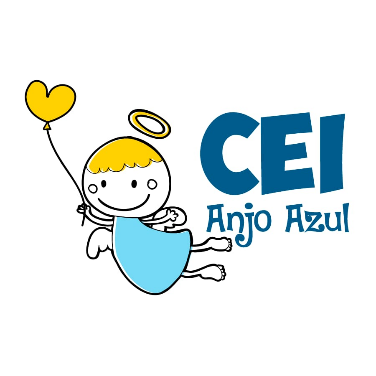 CENTRO DE EDUCAÇÃO INFANTIL ANJO AZULRua 31 de Março/nº 1508Lacerdópolis – SCCEP: 89660 000 Fone: (49) 3552 0279Coordenadora; Marizane Dall’OrsolettaE mail: ceianjoazullacerdopolis@gmail.comBlog: www.ceianjoazul.blogspot.comProfessoras: Andressa e FernandaProf. Auxiliar: Ana Cristina Carga horária: 15 horas semanais (plataforma/grupo WhatsApp)PRÉ II FIQUEM EM CASA...APROVEITEM SEU TEMPO, ESTUDEM E BRINQUEMSUGESTÕES DE EXPERIÊNCIAS DE APRENDIZAGEMOBS: Os pais que quiserem, podem postar em suas redes sociais as crianças realizando as atividades/experiências. São experiências de aprendizagens que poderão ser repetidas durante o período. Aproveite cada momento com seus filhos. “Família e escola: uma parceria de sucesso!”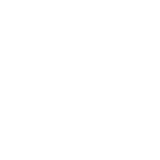 Vamos acompanhar a história da Semente e o Fruto e ouvir com bastante atenção.Música: Dona Árvore (Bia Bedran) https://www.youtube.com/watch?v=0Zp94O8SfEoEscolha uma janela de sua casa e observe a natureza que você por esta janela. Em seguida que tal listar o que você viu e se quiser poderá desenhar também.Com a ajuda de alguém da família escreva o que existe na natureza com a letra “A”.Desenho de observação: vamos observar o milho e a pipoca que plantamos algumas semanas atrás. O que aconteceu com as sementes? Elas estão iguais ou germinaram? Após as crianças observarem suas plantinhas, disponibilize para elas lápis de cor, papel, canetas ou canetinhas  para desenharem a sua plantinha. A ideia é deixar bem parecida com o modelo.Coletar da natureza folhas, galhos, raízes, sementes, flores, cascas de troncos e montar uma árvore diferente com estes elementos.Se puder plante uma árvore com a sua família.Mostrar a criança alguns frutos para que sejam cortados e observarem as sementes (laranja, maçã, melancia...). Podem retirar as sementes, lavá-las e secá-las, após podem contar as sementes, classificar por tipos...Experiência: FolhasSugestões de perguntas norteadoras:-Será que as plantas transpiram?-Por onde será que ela transpira?Materiais:1.Planta em um vaso, contendo muitas folhas.2. Saco plástico transparente3.Água4.Regador5.Um elásticoProcedimentos:1. Regue a planta com água.2. Cubra a planta e o vaso com o saco plástico transparente e amarre o lado de sua abertura com um elástico, de modo que nenhum ar pode escapar.3. Deixe a planta envolta do saco plástico de um dia para o outro.4. Observe o que ocorreu com a planta e o saco plástico. Resultado: O interior do saco plástico amanhecerá repleto de gotículas de água, em consequência da eliminação desta, pela folha. Na sistematização das informações, a família deverá explicar que a folha é responsável pela respiração e transpiração da planta.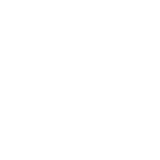 